GOSPODINJSTVO: Opravilo 3Danes vas čaka nova naloga, ki jo ponovno vpišete v svoj dnevnik. Ko bo nalog konec, vas bom obvestila in mi boste dnevnik poslali v pregled. Kaj boste danes opravili?Obleke in druge tekstilne izdelke pri uporabi in nošenju umažemo. Zato jih je potrebno redno čistiti.Oblačila so raznovrstna in narejena iz različnih vrst blaga. Ker so različne vrste blaga in barve različno občutljive na temperaturo vode in na pralna sredstva, jih čistimo in vzdržujemo na različne načine. Navodila za vzdrževanje so zapisana na etiketah. Etikete si spoznal/a že pri eni izmed prejšnjih ur. Se še spomniš? 
Večino oblačil peremo v pralnem stroju.Tvoja naloga za danes/ta teden:Ko bodo starši dajali prati perilo, stopi zraven in vprašaj, na kaj so pozorni, ko dajejo prati perilo. Odgovor zapiši v dnevnik za GOS (v razpredelnico).Ko bo perilo oprano, ga obesi.Posušeno perilo pomagaj zložiti, lahko se preizkusiš tudi v likanju.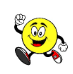 Veselo na delo!